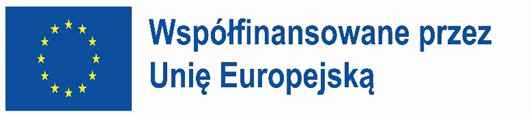 WNIOSEK O ORGANIZACJĘBLENDED INTENSIVE PROGRAMME (BIP) 
 PROGRAM ERASMUS+ Imię i Nazwisko organizatora BIPImię i Nazwisko organizatora BIPJednostkaJednostkae-mail / telefone-mail / telefonNazwa BIP w języku polskimNazwa BIP w języku polskimNazwa BIP w języku angielskimNazwa BIP w języku angielskimDziedzina akademicka (kod ISCED)Dziedzina akademicka (kod ISCED)Mobilność fizyczna (min. 5 dni)Mobilność fizyczna (min. 5 dni)od …………………………….     do  ……………………………….  od …………………………….     do  ……………………………….  Mobilność wirtualna (element obowiązkowy przed mobilnością, w czasie/po mobilności fizycznej)Mobilność wirtualna (element obowiązkowy przed mobilnością, w czasie/po mobilności fizycznej)od …………………………….     do  ……………………………….  od …………………………….     do  ……………………………….  Liczba ECTS przypisanych do BIP – po osiągnięciu celu i efektów kształcenia przez uczestnikaLiczba ECTS przypisanych do BIP – po osiągnięciu celu i efektów kształcenia przez uczestnikaUczelnie partnerskie w BIP (nazwa,  Erasmus code, e-mail, miasto, kraj)        Uczelnie partnerskie w BIP (nazwa,  Erasmus code, e-mail, miasto, kraj)        Uczelnie partnerskie w BIP (nazwa,  Erasmus code, e-mail, miasto, kraj)        Uczelnie partnerskie w BIP (nazwa,  Erasmus code, e-mail, miasto, kraj)        Planowana liczba uczestników, którzy zostaną przyjęci na jedną edycję BIP Planowana liczba uczestników, którzy zostaną przyjęci na jedną edycję BIP Czy uczelnie wspólnie realizujące BIP ustaliły zasady podziału łącznej liczby miejsc dostępnych dla uczestników jednej edycji BIP pomiędzy wszystkie uczestniczące w BIP? Jeżeli tak, to w jaki sposób?Czy uczelnie wspólnie realizujące BIP ustaliły zasady podziału łącznej liczby miejsc dostępnych dla uczestników jednej edycji BIP pomiędzy wszystkie uczestniczące w BIP? Jeżeli tak, to w jaki sposób?Łączna liczba nauczycieli akademickich z uczelni wspólnie realizujących BIPŁączna liczba nauczycieli akademickich z uczelni wspólnie realizujących BIPŁączna liczba osób prowadzących kształcenie w trakcie BIP, którzy pochodzą z innych instytucji akademickich i pozaakademickichŁączna liczba osób prowadzących kształcenie w trakcie BIP, którzy pochodzą z innych instytucji akademickich i pozaakademickichNarzędzia (formy i kanały) promocji BIP Narzędzia (formy i kanały) promocji BIP Główne korzyści z realizacji BIP z perspektywy:Główne korzyści z realizacji BIP z perspektywy:uczelniuczelniuczestnikówuczestnikówinstytucji nieakademickichinstytucji nieakademickichInne uwagi/ komentarze dotyczące organizacji BIPInne uwagi/ komentarze dotyczące organizacji BIPOPIS OPIS OPIS OPIS PROGRAMPROGRAMPROGRAMPROGRAMPlanowany budżet na realizację BIPKategoria/typ wydatkuKategoria/typ wydatkuKalkulacja kosztu1.2.3.……………………………………………………………………………akceptacja bezpośredniego przełożonego/dziekana………………………………………………………………………………….podpis organizatora BIP